Newmains Family Learning CentreApril-June 2019 Newsletter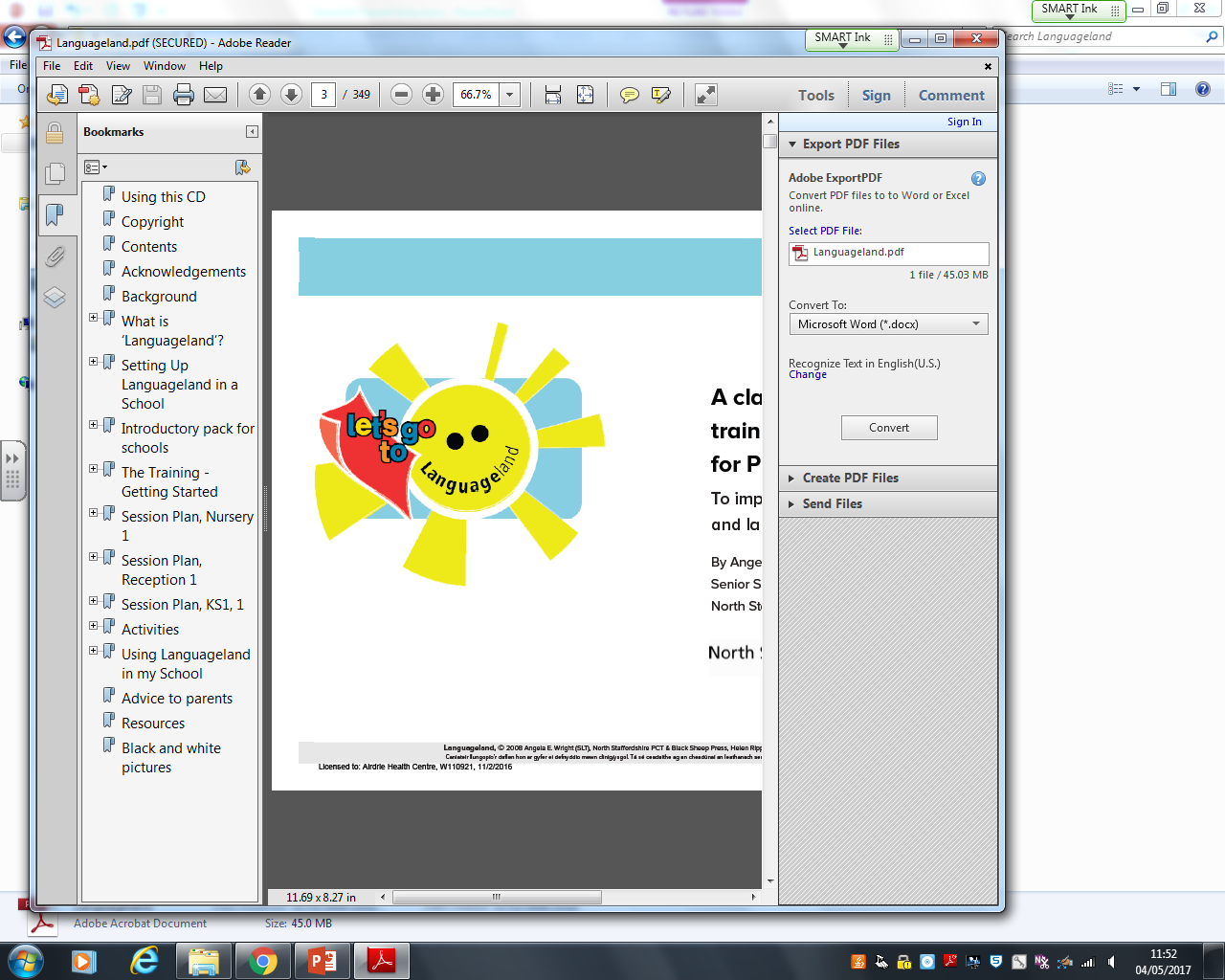 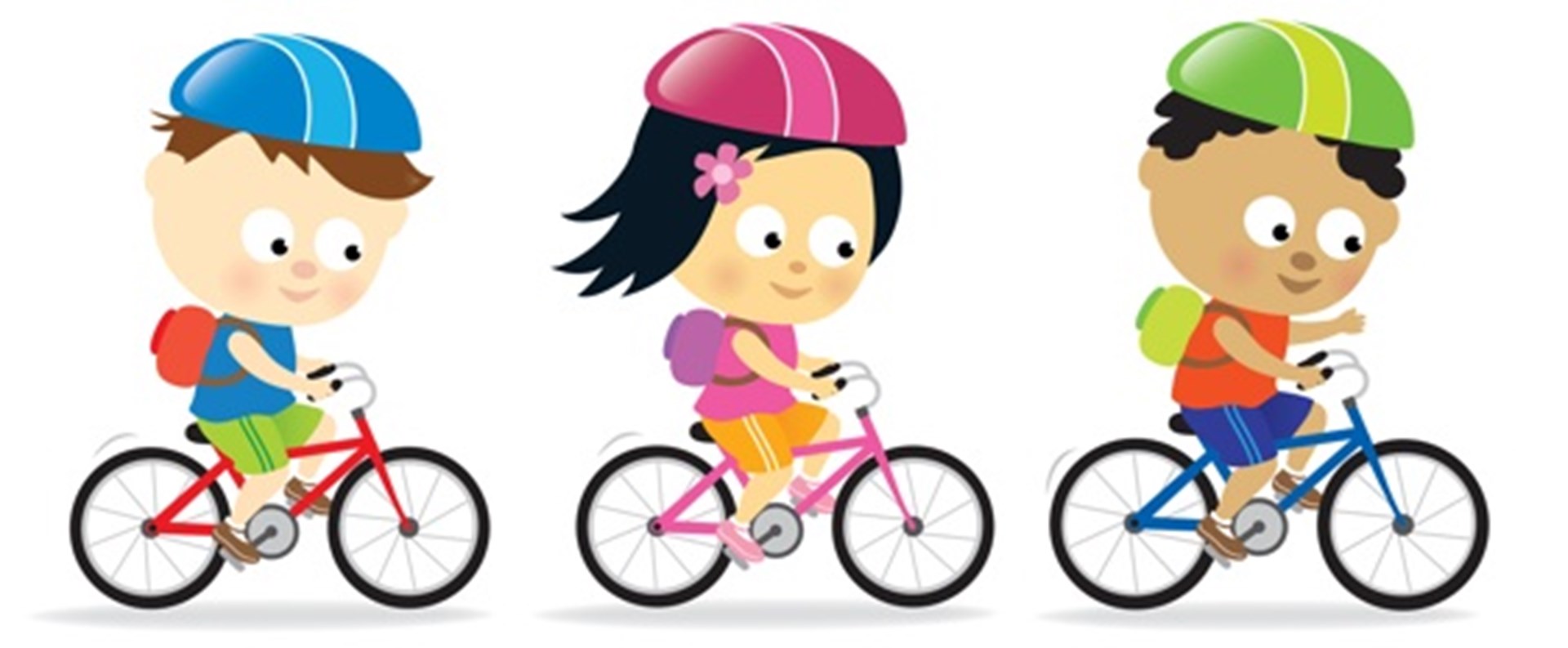 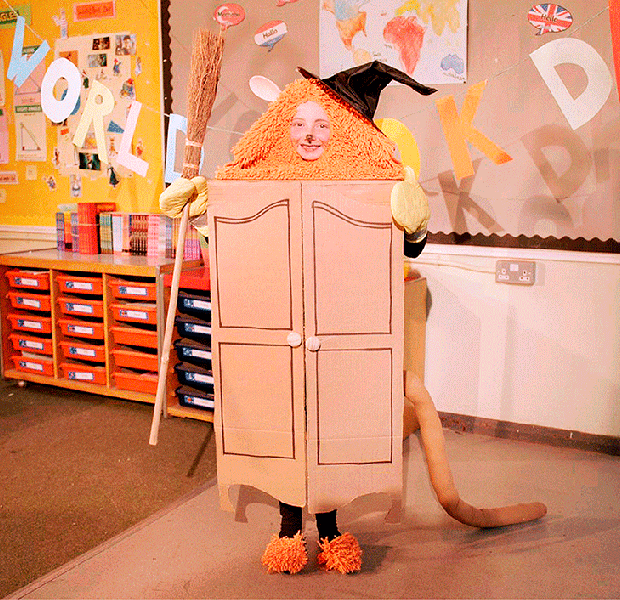 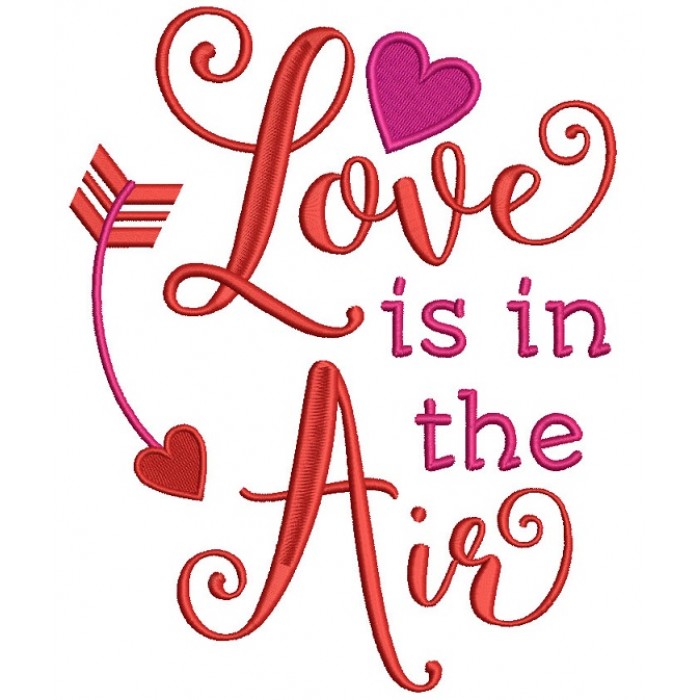 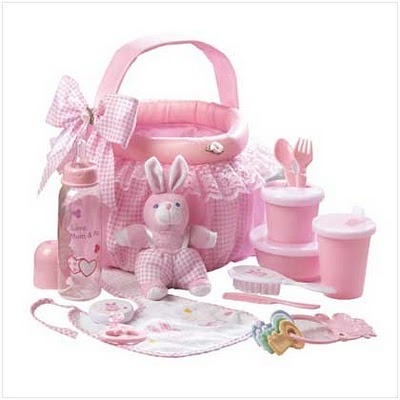 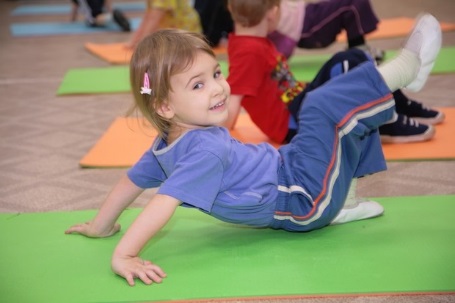 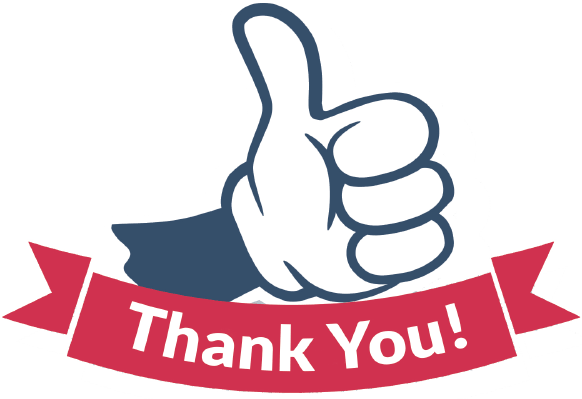 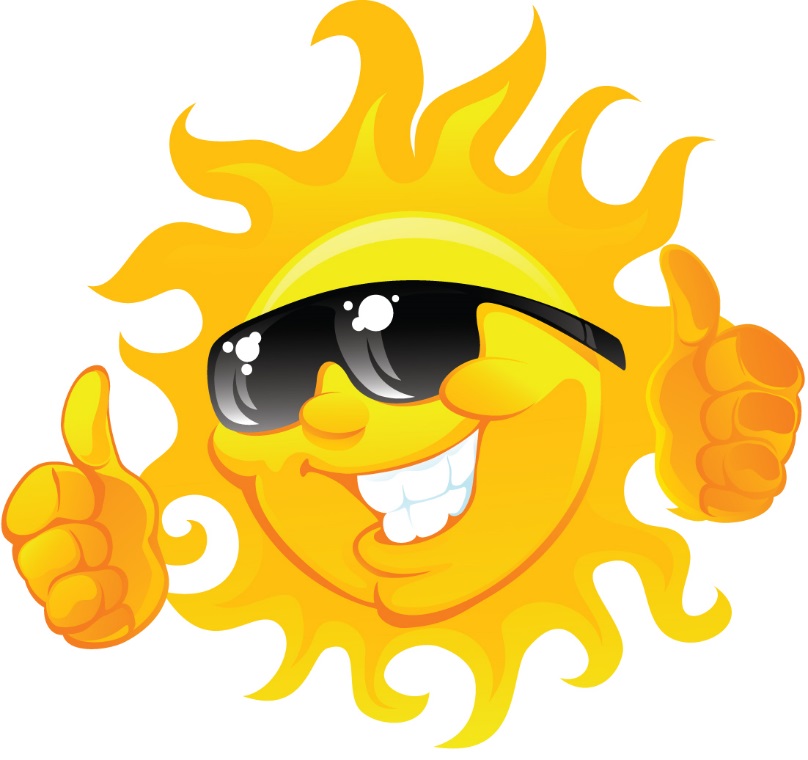 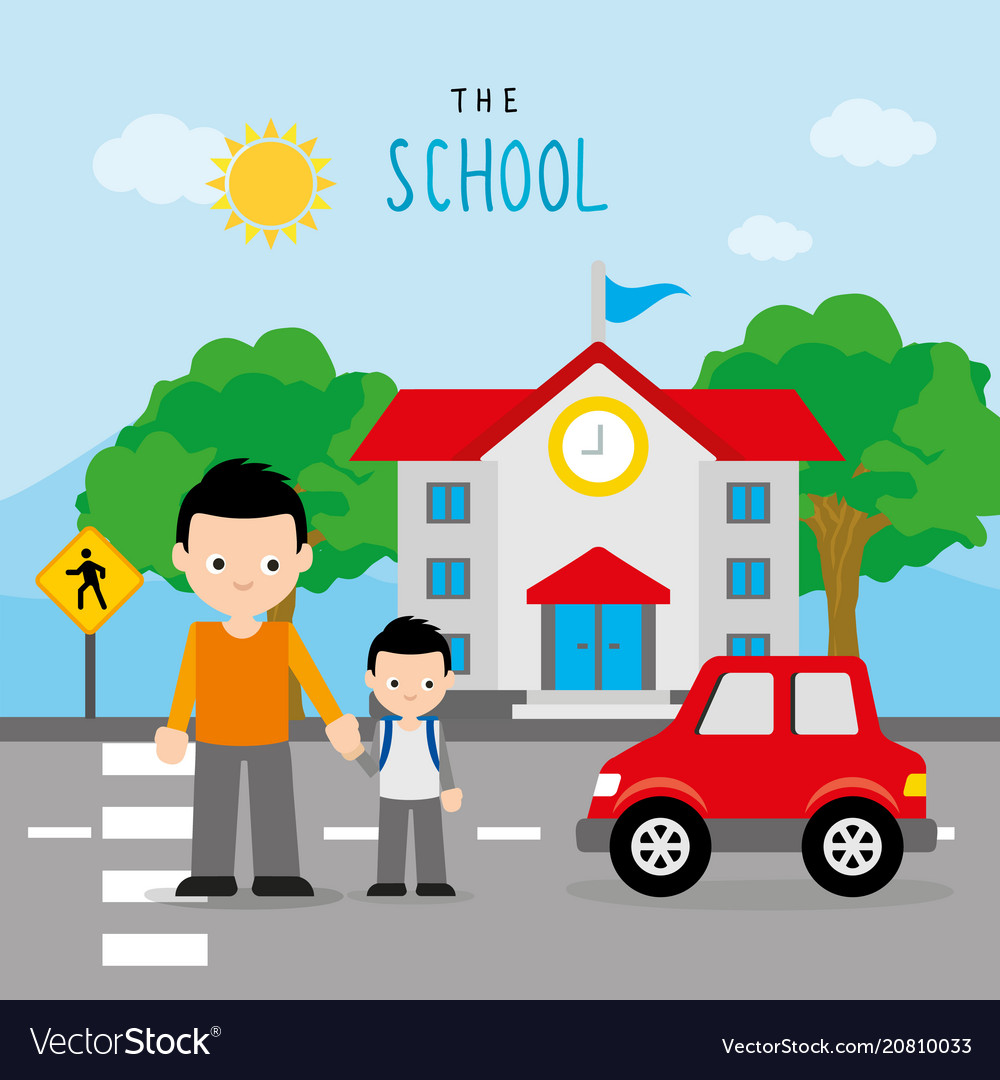 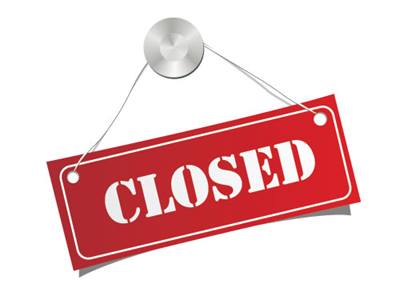 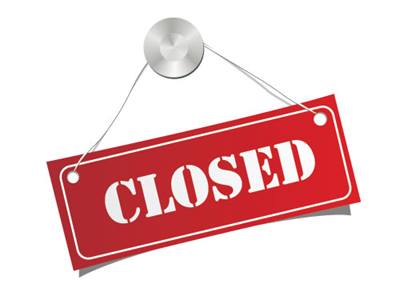 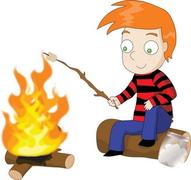 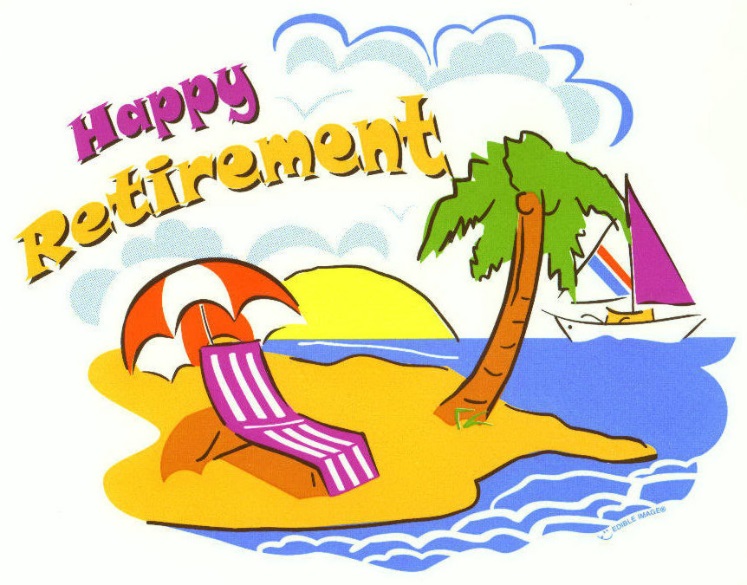 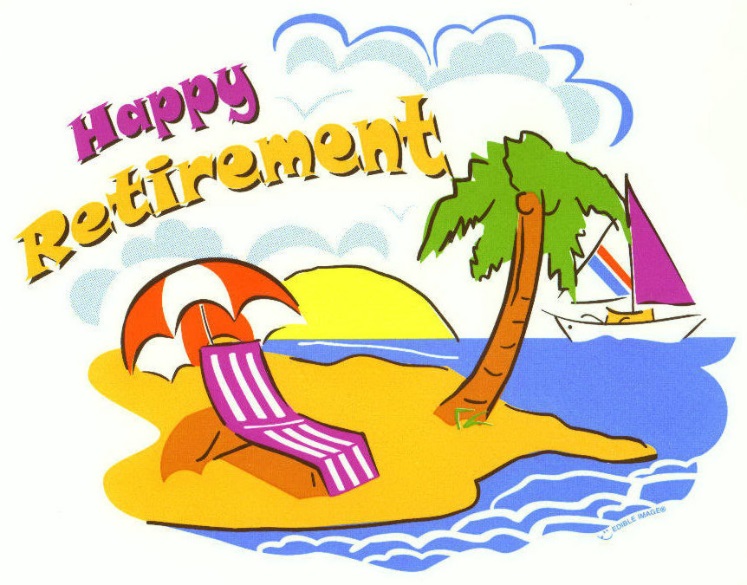 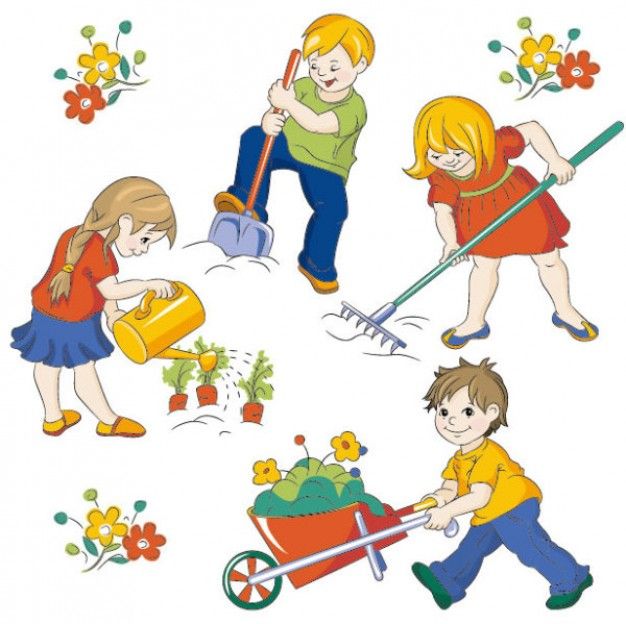 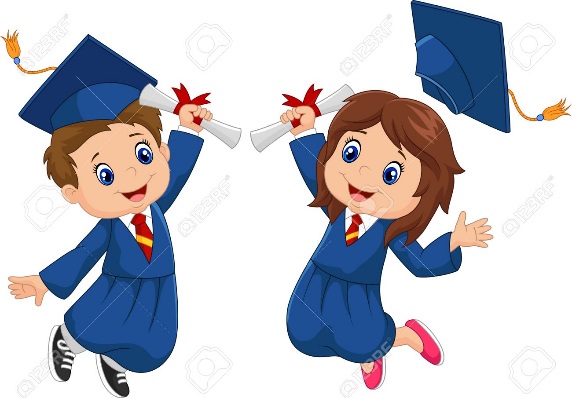 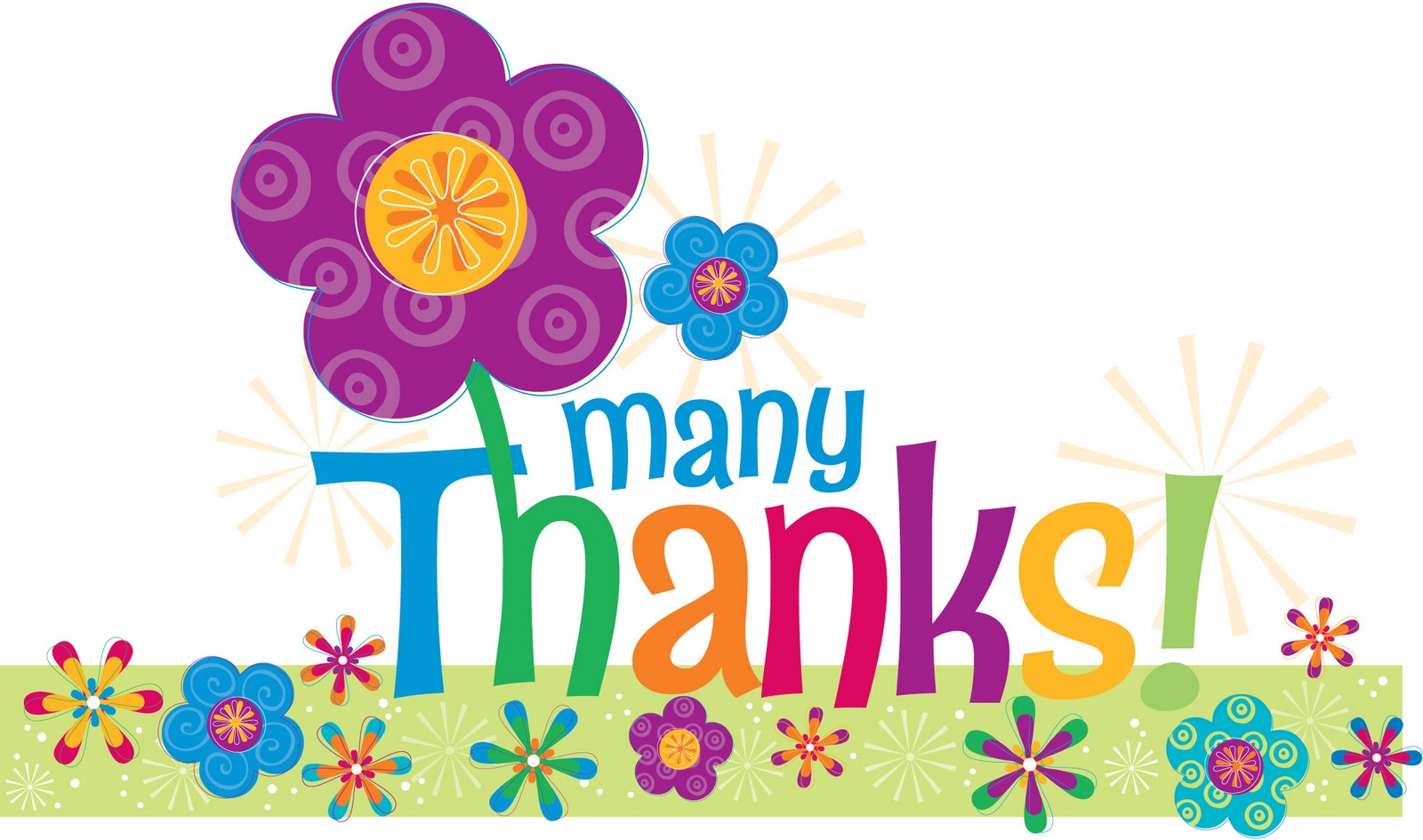 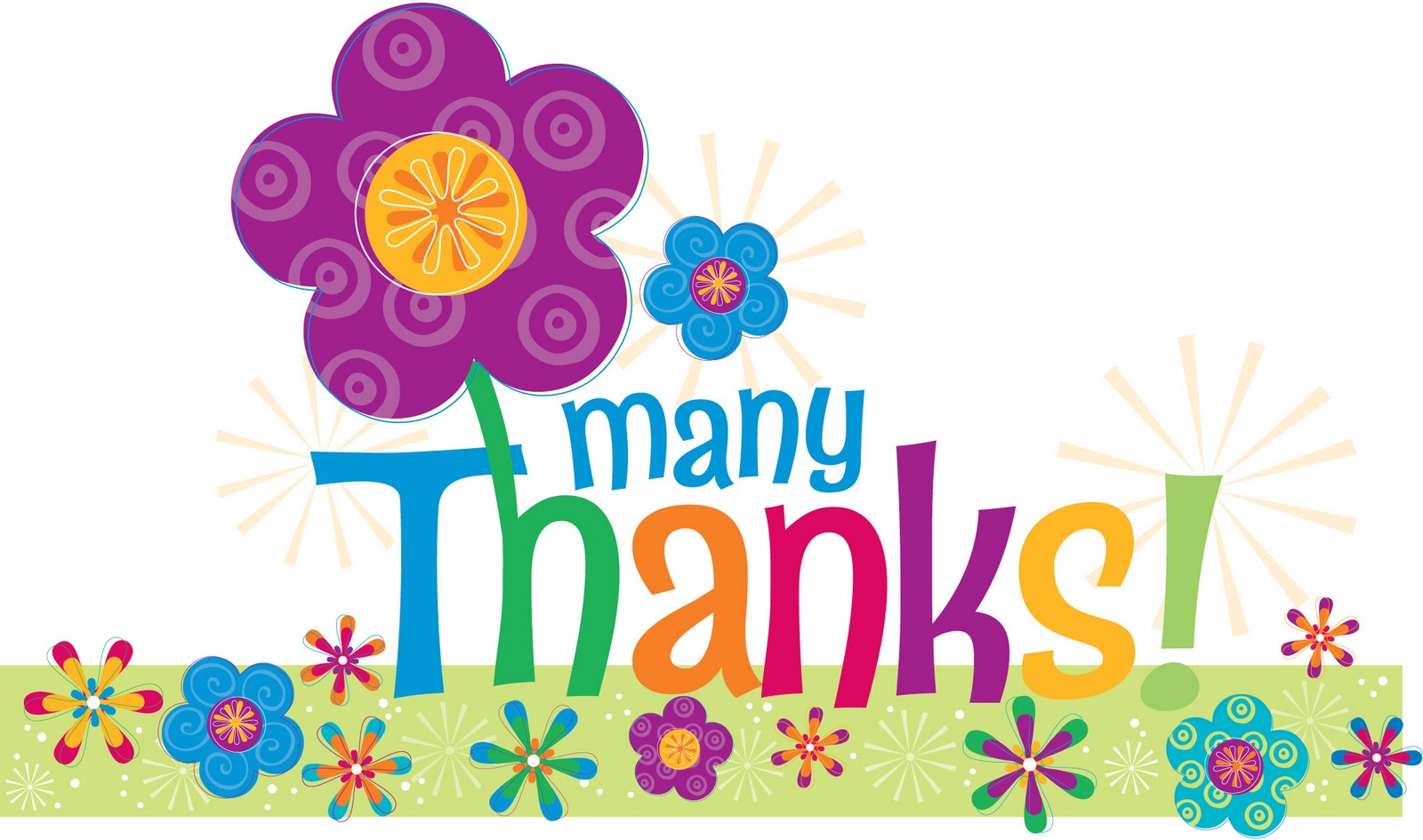 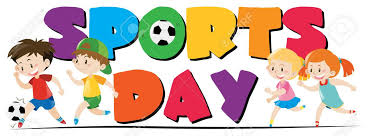 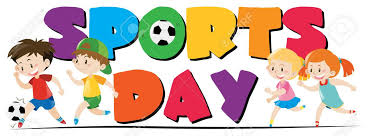 Dates for Your DiaryFriday 19/04/19			Public Holiday (nursery closed)Monday 22/04/19			Public Holiday (nursery closed)Thursday 02/05/19		Public Holiday (nursery closed)Monday 06/05/19			Public Holiday (nursery closed)Tuesday 07/05/19			In-service Day (nursery closed)Thursday 16/05/19		Red Group (Gillian) Parent ConsultationsMonday 20/05/19			Purple Group (Anne) Parent ConsultationsTuesday 21/05/19			Red Group (Emma Jane) Parent ConsultationsWednesday 22/05/19		Orange Group (Clare) Parent ConsultationsThursday 23/05/19		Purple Group (Julie) Parent ConsultationsFriday 24/05/19			Public Holiday (nursery closed)Monday 27/05/19			Public Holiday (nursery closed)Wednesday 29/05/19		Green Group (Shirley) Parent ConsultationsThursday 30/05/19		Pink Group (Karen) Parent ConsultationsWednesday 05/06/19		Sunshine Room Sports DayMonday 10/06/19			Yellow Group (Charlene) Parent ConsultationsTuesday 11/06/19			Blue Group (Julie) Parent ConsultationsThursday 20/06/19		Sandra’s Retirement CelebrationWednesday 26/06/19		AM- Graduation Ceremony 					PM – Returners “End of Term” partyThursday 27/06/19		Nursery Fun DayFriday 28/06/19			Last Day of Term                                                                    